2359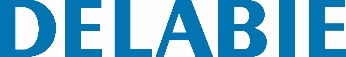 Varão de cortina retoReferência: 2359 Informação para prescriçãoVarão de cortina reto para cortar à medida. Fixações invisíveis. Tubo Inox 304 polido brilhante, espessura 1 mm. 